New York City College of Technology, CUNY CURRICULUM MODIFICATION PROPOSAL FORMThis form is used for all curriculum modification proposals. See the Proposal Classification Chart for information about what types of modifications are major or minor.  Completed proposals should be emailed to the Curriculum Committee chair.Please include all appropriate documentation as indicated in the Curriculum Modification Checklist.For each new course, please also complete the New Course Proposal and submit in this document.Please submit this document as a single .doc or .rtf format.  If some documents are unable to be converted to .doc, then please provide all documents archived into a single .zip file.ALL PROPOSAL CHECK LISTEXISTING PROGRAM MODIFICATION PROPOSALSList of Courses that use this course as prerequisite.MECH 4700 Fluid MechanicsPrerequisites: MECH 3650, MAT 1575MECH 4730 Finite Element MethodsPrerequisites: MECH 3650, MAT 2680Section AV:  Changes in Existing CoursesChanges to be offered in the Mechanical Engineering Technology departmentMECH 3650 Advanced Strength of MaterialsRationale:  This change reflects a natural evolution of the topic. From MECH1233 Statics and Strength of Materials, to MECH2333 Strength of Materials II, to MECH3650 Advanced Strength of Materials. Students need to know the materials of MECH 2333 in order to take MECH 3650. This change will better prepare students for the advanced materials in MECH 3650. Title of ProposalChange Prerequisites of MECH 3650 Date3/2/2015Major or MinorMinorProposer’s NameAngran XiaoDepartmentMechanical Engineering TechnologyDate of Departmental Meeting in which proposal was approved2/17/15Department Chair NameSidi BerriDepartment Chair Signature and DateAcademic Dean NameKevin HomAcademic Dean Signature and Date                      3/10/15Brief Description of Proposal(Describe the modifications contained within this proposal in a succinct summary.  More detailed content will be provided in the proposal body.Adding MECH2333 as a prerequisite of MECH 3650. The prerequisites of MECH 3650 changes from MECH1233, MAT 1575 to MECH1233, MECH2333, MAT 1575.Brief Rationale for Proposal(Provide a concise summary of why this proposed change is important to the department.  More detailed content will be provided in the proposal body).  Given the title and content of the following classes, MECH 3650 is a natural evolution of MECH1233 and MECH2333. Students need to know the materials of MECH 2333 in order to take MECH 3650MECH1233 Statics and Strength of MaterialsMECH2333 Strength of Materials IIMECH3650 Advanced Strength of MaterialsProposal History(Please provide history of this proposal:  is this a resubmission? An updated version?  This may most easily be expressed as a list).3/10/15 first submission3/11/15 second submission, corrected chancellor reportCompleted CURRICULUM MODIFICATION FORM including:Brief description of proposalYRationale for proposalYDate of department meeting approving the modificationYChair’s SignatureYDean’s SignatureYEvidence of consultation with affected departmentsList of the programs that use this course as required or elective, and courses that use this as a prerequisite.YDocumentation of Advisory Commission views (if applicable).N/ACompleted Chancellor’s Report Form.YDocumentation indicating core curriculum requirements have been met for new programs/options or program changes. N/ADetailed rationale for each modification (this includes minor modifications)YCUNYFirst Course ID122272FROM:TO:Department(s)Department(s)CourseCoursePrerequisite MECH1233, MAT 1575    Prerequisite MECH1233, MECH2333, MAT 1575CorequisiteCorequisitePre- or corequisitePre- or corequisiteHoursHoursCreditsCreditsDescriptionDescriptionRequirement DesignationRequirement DesignationLiberal Arts[   ] Yes  [   ] No  Liberal Arts[   ] Yes  [   ] No  Course Attribute (e.g. Writing Intensive, Honors, etcCourse Attribute (e.g. Writing Intensive, Honors, etcCourse ApplicabilityCourse ApplicabilityEffective TermFall, 2015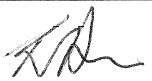 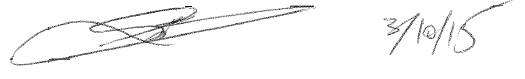 